SDH Nespeky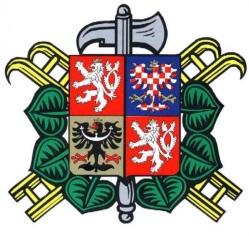 SH ČMS - Sbor dobrovolných hasičů NespekyZápis ze schůze výboru SDH Nespeky konané dne 31.10.2018 od 18 hodin ve Staré hospodě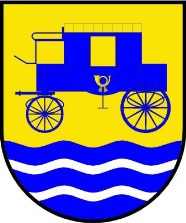 Přítomni: Basl D., Kubeška P. st., Kubeška P. ml., Čáp D., Bíba P.Omluveni: Kubešková P.Přebroušení a nátěr podlahy – trváVýzbroj a výstroj SDH – informování členů zajistí jednatel sboru, členové, kteří nahlásili jednateli požadavky na obnovu výstroje(PS II, čepice, trička) mohou zakoupit požadovanou výstroj v Hasičské výzbrojně, adresa Pikovická 870/7, Praha 4 Braník. Otevírací doba viz. https://www.vyzbrojna.cz/cz/kontakty-praha-7_1.html, účet za zakoupenou výstroj proplatí hospodářka sboru. Cvičení sborů okrsku – uskuteční se dne 10.11., SDH Nespeky připraví disciplínu práce s motorovou pilou. Členové JSDH se cvičení zúčastníValná hromada SDH – VH se uskuteční, dne 15.12. od 1800, na hřišti v klubovně TJ Sokol Nespeky Hasičská taneční zábava – uskuteční se dne 15.2.2019 od 20 hodin v prostorách Staré hospody Nespeky.Datum příští schůze výboru bude zaslán sms.Zapsal jednatel sboru Pavel Bíba, v.r.